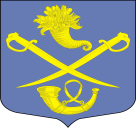 РОССИЙСКАЯ ФЕДЕРАЦИЯАДМИНИСТРАЦИЯ МУНИЦИПАЛЬНОГО ОБРАЗОВАНИЯБУДОГОЩСКОЕ ГОРОДСКОЕ ПОСЕЛЕНИЕКИРИШСКОГО МУНИЦИПАЛЬНОГО РАЙОНАЛЕНИНГРАДСКОЙ ОБЛАСТИПОСТАНОВЛЕНИЕ  от _29 мая 2017 года № _63_О внесении изменений и дополнений в Постановление№ 53 от 04.09.2012 г. «Об утвержденииПоложения о муниципальном жилищном контролена территории муниципального образованияБудогощское городское поселение Киришскогомуниципального района Ленинградской области» На основании Протеста Киришского городского прокурора от 27.04.2017 № 7-79-2017 на постановление главы администрации МО Будогощское городское поселение Киришского муниципального района № 53 от 04 сентября 2012 г. «Об утверждении положения и административного регламента исполнения муниципальной функции «Осуществление муниципального жилищного контроля», Администрация муниципального образования Будогощское городское поселение Киришского муниципального района Ленинградской области ПОСТАНОВЛЯЕТ:Внести в Положение о муниципальном жилищном контроле на территории муниципального образования Будогощское городское поселение Киришского муниципального района Ленинградской области, утвержденное постановлением Администрации Будогощского городского поселения Киришского муниципального района Ленинградской области от 04.09.2012 № 53 (далее - Положение) следующие изменения и дополнения: Подпункт 3.2 изложить в следующей редакции:«3.2. Плановые проверки проводятся на основании ежегодного плана проведения плановых проверок, утвержденного главой администрации муниципального образования Будогощское городское поселение Киришского муниципального района Ленинградской области»Подпункт 3.4 дополнить пунктом 3, в следующей редакции:«3) постановки на учет в муниципальном реестре наемных домов социального использования первого наемного дома социального использования, наймодателем жилых помещений в котором является лицо, деятельность которого подлежит проверке;»  Подпункт 3.4 дополнить пунктом 4, в следующей редакции:          «4) установления или изменения нормативов потребления коммунальных ресурсов (коммунальных услуг);» Подпункт 3.5 изложить в следующей редакции:«Основаниями для проведения внеплановой проверки наряду с основаниями, указанными в части 2 статьи 10 Федерального закона от 26 декабря 2008 года N 294-ФЗ "О защите прав юридических лиц и индивидуальных предпринимателей при осуществлении государственного контроля (надзора) и муниципального контроля", являются поступления, в частности посредством системы, в орган государственного жилищного надзора, орган муниципального жилищного контроля обращений и заявлений граждан, в том числе индивидуальных предпринимателей, юридических лиц, информации от органов государственной власти, органов местного самоуправления, выявление в системе информации о фактах нарушения требований к порядку создания товарищества собственников жилья, жилищного, жилищно-строительного или иного специализированного потребительского кооператива, уставу товарищества собственников жилья, жилищного, жилищно-строительного или иного специализированного потребительского кооператива и порядку внесения изменений в устав такого товарищества или такого кооператива, порядку принятия собственниками помещений в многоквартирном доме решения о выборе юридического лица независимо от организационно-правовой формы или индивидуального предпринимателя, осуществляющих деятельность по управлению многоквартирным домом (далее - управляющая организация), в целях заключения с управляющей организацией договора управления многоквартирным домом, решения о заключении с управляющей организацией договора оказания услуг и (или) выполнения работ по содержанию и ремонту общего имущества в многоквартирном доме, решения о заключении с указанными в части 1 статьи 164 Жилищного кодекса РФ лицами договоров оказания услуг по содержанию и (или) выполнению работ по ремонту общего имущества в многоквартирном доме, порядку утверждения условий этих договоров и их заключения, порядку содержания общего имущества собственников помещений в многоквартирном доме и осуществления текущего и капитального ремонта общего имущества в данном доме, о фактах нарушения управляющей организацией обязательств, предусмотренных частью 2 статьи 162 Жилищного кодекса РФ, о фактах нарушения в области применения предельных (максимальных) индексов изменения размера вносимой гражданами платы за коммунальные услуги, о фактах необоснованности размера установленного норматива потребления коммунальных ресурсов (коммунальных услуг), нарушения требований к составу нормативов потребления коммунальных ресурсов (коммунальных услуг), несоблюдения условий и методов установления нормативов потребления коммунальных ресурсов (коммунальных услуг), о фактах нарушения наймодателями жилых помещений в наемных домах социального использования обязательных требований к наймодателям и нанимателям жилых помещений в таких домах, к заключению и исполнению договоров найма жилых помещений жилищного фонда социального использования и договоров найма жилых помещений. Внеплановая проверка по указанным основаниям проводится без согласования с органами прокуратуры и без предварительного уведомления проверяемой организации о проведении внеплановой проверки.» Подпункт 4.1 пункта 4 дополнить пунктом 5 в следующей редакции:«5) беспрепятственно по предъявлению служебного удостоверения и копии приказа (распоряжения) руководителя (заместителя руководителя) органа муниципального жилищного контроля о назначении проверки посещать территорию и расположенные на ней наемные дома социального использования, проверять соблюдение наймодателями жилых помещений в наемных домах социального использования обязательных требований к наймодателям и нанимателям жилых помещений в таких домах, к заключению и исполнению договоров найма жилых помещений жилищного фонда социального использования и договоров найма жилых помещений, соблюдение лицами, предусмотренными в соответствии с частью 2 статьи 91.18 Жилищного кодекса РФ, требований к предъявлению документов, подтверждающих сведения, необходимые для учета в муниципальном реестре наемных домов социального использования;1.6. Подпункт 4.1 пункта 4 дополнить пунктом 6 в следующей редакции:«6) проверять соответствие устава жилищного, жилищно-строительного или иного специализированного потребительского кооператива;» Подпункт 4.1 пункта 4 дополнить пунктом 7 в следующей редакции:«7) по заявлениям собственников помещений в многоквартирном доме проверять правомерность избрания общим собранием членов жилищного, жилищно-строительного или иного специализированного потребительского кооператива правления жилищного, жилищно-строительного или иного специализированного потребительского кооператива;» Подпункт 4.1 пункта 4 дополнить пунктом 8 в следующей редакции:«8) провомерность заключения с управляющей организацией договора оказания услуг и (или) выполнения работ по содержанию и ремонту общего имущества в многоквартирном доме, правомерность заключения с указанными в части 1 статьи 164 Жилищного кодекса РФ договоров оказания услуг по содержанию и (или) выполнению работ по ремонту общего имущества в многоквартирном доме, правомерность утверждения условий данных договоров;» Подпункт 4.1 пункта 4 дополнить пунктом 9 в следующей редакции:9) составлять протоколы об административных правонарушениях, связанных с нарушениями обязательных требований;»Подпункт 4.1 пункта 4 дополнить пунктом 10 в следующей редакции:10) рассматривать дела об административных правонарушениях и принимать меры по предотвращению таких нарушений (в пределах своей компетенции).1.11. Подпункт 4.7. изложить в следующей редакции:«4.7.Орган муниципального жилищного контроля вправе обратиться в суд с заявлениями: о ликвидации товарищества собственников жилья, жилищного, жилищно-строительного или иного специализированного потребительского кооператива в случае неисполнения в установленный срок предписания об устранении несоответствия устава такого товарищества или такого кооператива, внесенных в устав такого товарищества или такого кооператива изменений требованиям Жилищного кодекса РФ либо в случае выявления такого товарищества или такого кооператива, если эти нарушения носят неустранимый характер; в защиту прав и законных интересов собственников, нанимателей и других пользователей жилых помещений по их обращению или в защиту прав, свобод и законных интересов неопределенного круга лиц в случае выявления нарушения обязательных требований; о признании договора найма жилого помещения жилищного фонда социального использования недействительным в случае неисполнения в установленный срок предписания об устранении несоответствия данного договора обязательным требованиям, установленным Жилищным кодексом РФ.»Внести в Административный регламент осуществления администрацией муниципального образования Будогощское городское поселение Киришского муниципального района Ленинградской области муниципального жилищного контроля,  утвержденный постановлением Администрации Будогощского городского поселения Киришского муниципального района Ленинградской области от 04.09.2012 № 53 (далее – Административный регламент) следующие изменения и дополнения:2.1. Подпункт 2.9.2 изложить  в следующей редакции:«2.9.2. В исключительных случаях, связанных с необходимостью проведения сложных и (или) длительных исследований, испытаний, специальных экспертиз и расследований на основании мотивированных предложений должностных лиц органа муниципального контроля, проводящих выездную плановую проверку, срок проведения выездной плановой проверки может быть продлен руководителем такого органа в отношении малых предприятий не более чем на пятьдесят часов.»2.2. Первый абзац подпункта 3.3.2 пункта 3.3 изложить в следующей редакции:О проведении плановой проверки юридическое лицо, индивидуальный предприниматель уведомляются администрацией поселения за три рабочих дня до начала ее проведения, посредством направления копии распоряжения администрации поселения о начале проведения плановой проверки заказным почтовым отправлением с уведомлением о вручении. При необходимости администрация уведомляет юридических лиц и индивидуальных предпринимателей посредством электронного документооборота, подписанного усиленной квалифицированной электронной подписью и направленного по адресу электронной почте юридического лица,  индивидуального предпринимателя, если такой адрес содержится соответственно в едином государственном реестре юридических лиц, едином государственном реестре индивидуальных предпринимателей либо ранее был предоставлен юридическим лицом, индивидуальным предпринимателем в орган муниципального контроля.Опубликовать настоящее постановление в газете «Будогощский вестник» и на официальном сайте муниципального образования Будогощское городское поселение в сети Интернет.3. Постановление  вступает в силу после официального опубликования.4. Контроль за исполнением настоящего постановления оставляю за собою.Заместитель главы администрации                                                А.В.Брагин